GLAAD: Broadcast TV Boasts Record Number of LGBTQ Characters GLAAD's 2019-20 "Where We Are on TV" report finds that 10.2% of characters who are series regulars on prime-time broadcast TV this season are LGBTQ, up from 8.8% last year, and for the first time LGBTQ female characters outnumber male characters. GLAAD has set a goal of 20% of series regular characters as LGBTQ characters by 2025 to reflect a study that shows 20% of those ages 18-34 identify as LGBTQ.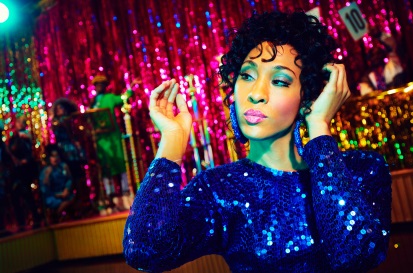 USA Today 11/7/19https://www.usatoday.com/story/entertainment/tv/2019/11/07/glaad-study-tv-sets-record-lgbtq-characters-cable-flat/4169749002/Image credit:https://www.billboard.com/files/media/Mj-Rodriguez-pose-2018-billboard-1548.jpg 